C U R R I C U L U M   V I T A E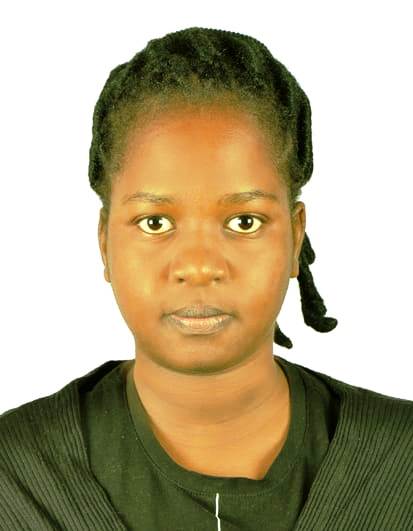 NEEMA Email: neema-397686@gulfjobseeker.com POSITION: SALES/ CASHIERPERSONAL INFORMATIONDate of Birth		:	08 July 1992Gender		:	FemaleMarital status	:	Single Language		:	EnglishVisa Status		:	Visit VisaNationality 		:	Tanzanian Career objectiveSeeking a challenging position in a progressive and dynamic organization, where a strong dedication to the total satisfaction of customers and a high degree of enthusiasm could be completely utilized and which also provide growth, training and career development opportunities in the field.CAREER PROFILETrack record of interacting with people of different backgroundsIn-depth knowledge of providing quality customer serviceExcellent communication skills and attention to detailAble to tactfully foster relationships with employees and customersDemonstrated ability to learn new tasks quicklyStrong command over speaking EnglishStrong ability to handle the staff and work pressurePROFESSIONAL EXPERIENCEDuration: Jan 2018 – Dec2019Position: Cashier Job ResponsibilitiesHandle cash, credit or check transactions with customersScan goods and collect paymentsEnsure pricing is correctIssue change, receipts, refunds, or ticketsRedeem stamps and couponsCount money in cash drawers at the beginning and end of shifts to ensure that amounts are correct and that there is adequate changeMake sales referrals, cross-sell products and introduce new onesResolve customer complaints, guide them and provide relevant informationBag items carefullyMaintaining sufficient amounts of change in cash drawerBalancing cash drawer and receipts; documents discrepancies.Training new cashiers and assisting customers in locating specific itemsQuality Center Mall, Tanzania Duration: Feb 2016 – Dec 2017Job Position: Sales Promoters  	Duties and Responsibilities:Develop and implement sales and service toolsRespond to customer needs and requirementsPromote products to sell in big chain storesDeliver Customer service in a courteous mannerPlan and schedule visits to point of sales to promote product and servicesCommunicate customer orders and requirement to customer service and care departmentEnsure delivery of products to customer in a timely mannerAssist sales and service manager in preparing and verifying invoices, products and merchandiseImplement best practices in sales and service activitiesKeeping records of customer interactions, transactions, comments and complaints.Communicating and coordinating with colleagues as necessary.Providing feedback on the efficiency of the customer service process.Managing a team of junior customer service representatives.Ensure customer satisfaction and provide.EDUCATION Qualification Certificate in procurement and supplyCompleted Secondary SchoolHOBBIESTravellingReadingListening Music DECLARATIONI hereby declare that the information furnished above is true and correct to the best of my knowledge.					NEEMA 